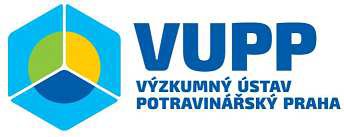 Objednávka  č.	21084278Datum :	03.06.2021Termín dodání :co nejdříveForma úhrady :	PřevodemMísto dodání :Výzkumný ústav potravinářský Praha, v.v.i.Radiová 1285/7Vyřizuje :xxxxxxxxxxxxx102 00Praha 10Telefon:xxxxxxxxxxxxxxxPříjemce zásilky : xxxxxxxxxxxxxxxxxxE_mail:xxxxxxxxxxxxxxxxxxxxPředmět objednávkyObjednáváme u VásR7001 RIDASCREEN ELISA 5 ks  315 EURR7016 Kokteilový roztok (1000 ml) 1 ks 415 EURProsíme vystavit fakturu v CZKŽádáme potvrdit tuto objednávku na e-mail : xxxxxxxxxxxxDílčí dodávky nejsou povolenyVaši fakturu za dodávku očekáváme na e-mailu : xxxxxxxxxxxxxxxxx	, případně na naší poštovní adreseVeřejná výzkumná instituce zřízená v roce 2006IČO: 00027022, DIČ: CZ00027022, Bank. spojení: xxxxxxxxxxxxxxxxxxxxxxxxxxx